ГОСТ 9411-91
ГОСТ 9411-91

Группа П40
ГОСУДАРСТВЕННЫЙ СТАНДАРТ СОЮЗА ССР
СТЕКЛО ОПТИЧЕСКОЕ ЦВЕТНОЕ     
Технические условия     
Coloured optical glass.
Specifications

ОКП 44 9240 - 44 9266Дата введения 1993-01-01
ИНФОРМАЦИОННЫЕ ДАННЫЕ1. РАЗРАБОТЧИКИ
В.И.Пучков; Е.А.Иозеп, канд. техн. наук; Г.Т.Петровский; Л.С.Иутинская; А.П.Иванова; А.В.Смирнова; С.П.Лунькин
2. УТВЕРЖДЕН И ВВЕДЕН В ДЕЙСТВИЕ Постановлением Комитета стандартизации и метрологии СССР от 24.12.91 N 2082
3. Срок проверки - 1996 г.; периодичность проверки - 5 лет
4. ВЗАМЕН ГОСТ 9411-81
5. ССЫЛОЧНЫЕ НОРМАТИВНО-ТЕХНИЧЕСКИЕ ДОКУМЕНТЫ


ВНЕСЕНА поправка, опубликованная в ИУС N 10, 1992 год


Настоящий стандарт распространяется на оптическое цветное неорганическое стекло для светофильтров, выпускаемое в заготовках размером (диаметром или с наибольшей стороной) не более 400 мм для всех стекол, кроме окрашенных сульфоселенидами или сульфидами металлов (с размером заготовки не более 360 мм), для нужд народного хозяйства и экспорта.

Требования настоящего стандарта являются обязательными.

1. ТИПЫ, МАРКИ, ОСНОВНЫЕ ПАРАМЕТРЫ1.1. Типы и марки оптических цветных стекол указаны в табл.1.

Таблица 1________________
* Предпочтительно.

Примечание. Стекла марок, заключенных в скобки, применять в новых разработках не допускается.

1.2. Оптическое цветное стекло нормируют по следующим параметрам:

показателю поглощения  () слоя стекла толщиной 1 мм при длинах волн, заданных для стекла каждой марки (стекла, окрашенные молекулярными красителями);

показателю поглощения  (), длине волны  и крутизне кривой оптической плотности  слоя стекла толщиной, равной толщине светофильтра (стекла, окрашенные сульфоселенидами или сульфидами металлов);

показателю поглощения , среднему отклонению  и наибольшему отклонению слоя толщиной 1 мм (стекла марок НС1-НС12);

двулучепреломлению;

бессвильности;

пузырности,

где  () - показатель поглощения в области наименьшего поглощения;

 - длина волны, характеризующая границу пропускания, при которой оптическая плотность стекла превышает на 0,3 оптическую плотность стекла той же толщины при длине волны  или коэффициент внутреннего пропускания равен 0,50;

 - крутизна кривой оптической плотности стекла, вычисляемая как разность оптических плотностей стекла при длинах волн  - 20 нм и ;

 - среднее арифметическое абсолютных значений показателя поглощения  (), измеряемое через каждые 20 нм в области спектра 440-660 нм для стекла марок НС1-НС3 и в области спектра 400-700 нм для стекла марок НС6-НС12;

 - среднее арифметическое абсолютных значений отклонения показателя поглощения () от измеренного значения , выраженное в процентах от ;

 - наибольшее из абсолютных значений отклонения  () от , выраженное в процентах.
1.3. Условное обозначение оптического цветного стекла при записи в технической документации должно состоять из обозначения марки материала и номера настоящего стандарта.

Пример условного обозначения оптического цветного ультрафиолетового стекла марки УФС1:
УФС1 ГОСТ 9411-911.4. Физико-химические характеристики оптических цветных стекол приведены в приложении 1.
1.5. Коды ОКП марок оптического цветного стекла приведены в приложении 2.

2. ТЕХНИЧЕСКИЕ ТРЕБОВАНИЯ2.1. Оптическое цветное стекло должно изготовляться в соответствии с требованиями настоящего стандарта по технической документации, утвержденной в установленном порядке.
2.2. Параметры, характеризующие качество цветного стекла, и их категории установлены в ГОСТ 23136.
2.3. Спектральные показатели поглощения оптического цветного стекла, окрашенного молекулярными красителями, в зависимости от категорий должны соответствовать требованиям табл.2.
Таблица 22.4. Для заготовок из стекла марки ЖС20, входящих в одну партию, допускается отклонение значений  для длины волны =300 нм в пределах ±10%, для длины волны =360 нм - 5%.
2.5. Значения показателей длины волны  в зависимости от категории, а также длины волны , показателя поглощения , крутизны кривой для фильтров разной толщины для оптических цветных стекол, окрашенных сульфоселенидами или сульфидами металлов, приведены в табл.3.

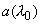 Таблица 32.6. Наибольшая разность длин волн  в пределах одной заготовки, характеризующая неоднородность окраски стекол, окрашенных сульфоселенидами или сульфидами металлов, не должна превышать значений, приведенных в табл.4.

Таблица 42.7. Показатель рассеяния стекол, окрашенных сульфоселенидами или сульфидами металлов, не должен превышать показатель рассеяния контрольного образца.
2.8. По спектральной характеристике стекло марки ИКС 970-1 в рабочей толщине слоя должно соответствовать требованиям, приведенным в табл.5.

Таблица 52.9. Значения показателей поглощения , среднего отклонения  и наибольшего отклонения  в зависимости от категорий приведены в табл.6.

Таблица 62.10. По показателю поглощения и бессвильности оптическое стекло должно изготовляться категорий не ниже указанных в табл.7.

Таблица 7

Вторая цифра соответствует категории для заготовок, изготовляемых партиями любых объемов, и при массовом производстве.
2.11. По двулучепреломлению оптическое цветное стекло должно изготовляться 3-5 категории по ГОСТ 23136.
2.12. По пузырности оптическое цветное стекло в зависимости от массы заготовки должно изготовляться категорий по ГОСТ 23136, указанных в табл.8.

Таблица 8
Примечание. Ввиду невозможности контроля категорию пузырности не устанавливают для заготовок стекла марок УФС2, УФС6, УФС8, ЖЗС17, КС27, КС28, КС29, НС11, НС12, НС14, ТС3, ИКС970-1.

2.13. Требования к показателям качества вне рабочей зоны, кроме двулучепреломления, не устанавливают.
2.14. Требования к размерам и форме заготовок и качеству их поверхностей - по ГОСТ 13240.
2.15. Требования к маркировке и упаковке - по ГОСТ 13240.

3. ПРИЕМКА3.1. Для проверки соответствия оптического цветного стекла требованиям настоящего стандарта проводят приемочный контроль.
3.2. Приемку стекла проводят как партиями, так и единичными заготовками в соответствии с ГОСТ 13240. Состав и объем партии - по ГОСТ 13240.
3.3. Каждая партия заготовок стекла должна сопровождаться паспортом, удостоверяющим их качество. Требования к паспорту - по ГОСТ 13240.
3.4. При приемке единичных заготовок проводят контроль на соответствие требованиям и методам, указанными в табл.9. Результаты контроля считают положительными, если заготовка или образец соответствует всем проверяемым требованиям стандарта и заказа.

Таблица 9

3.5. При приемке заготовок стекла партиями проводят сплошной или выборочный контроль или контроль по образцам в соответствии с табл.9. Допускается изменять объем выборки и число образцов при проведении контроля по всем нормируемым параметрам.
3.6. В случае обнаружения при сплошном контроле заготовок, не соответствующих хотя бы одному проверяемому требованию стандарта и заказа, их бракуют.

Результаты выборочного контроля считают положительными, если все заготовки в выборке соответствуют всем проверяемым требованиям стандарта и заказа. При несоответствии заготовок хотя бы одному требованию проводят повторные испытания на удвоенной выборке. Результаты повторных испытаний считают положительными, если все заготовки в выборке соответствуют всем проверяемым требованиям стандарта и заказа. Результаты повторных испытаний являются окончательными. Результаты выборочного контроля распространяют на всю партию.

В случае несоответствия образцов хотя бы одному проверяемому требованию стандарта и заказа при контроле по образцам бракуют все заготовки, изготовленные из стекла той варки, отжига или наводки, от которых был отобран образец.

4. МЕТОДЫ КОНТРОЛЯ4.1. Приемочный контроль заготовок проводят методами, указанными в пп.4.2-4.8.

Допускается применять другие методы контроля с предельной погрешностью определения не более указанной в стандартах на перечисленные методы или методы с погрешностью определения, обеспечивающей качество стекла в пределах заказа потребителя.
4.2. Показатели поглощения  (п.2.3),  (п.2.9),  (п.2.5), границу пропускания (пп.2.5, 2.8) следует измерять на спектрофотометре по технической документации.

Требования к образцам - по нормативно-технической документации на методы контроля.
4.2.1. Показатели поглощения следует определять с учетом многократного отражения излучения от обеих полированных поверхностей образца.
4.2.2. Качество стекла по длине волны  допускается обеспечивать путем визуального сравнения заготовок с контрольным образцом.
4.2.3. У образцов стекол, окрашенных сульфоселенидами или сульфидами металлов, и стекла марки ПС8 перед измерением доложен быть наведен цвет.

Образцы стекол марок УФС1, УФС2, ОС6, ПС11, ТС3, ТС6, ТС10, НС1, НС2, НС3, НС6, НС7, НС8, НС9, НС10, НС11, НС12 перед измерением должны быть отожжены.

Наводка и отжиг образцов стекол должны быть произведены по тому же режиму, что и заготовок контролируемой партии.
4.3. Неоднородность окраски (п.2.6) при необходимости определяют путем визуального просмотра заготовок в проходящем свете, сравнивая их с контрольными образцами, или измерением на спектрофотометре двух наиболее неоднородных по цвету заготовок из партии.
4.4. Показатель рассеяния (п.2.7) при необходимости определяют путем сравнения с контрольным образцом.

Просмотр проводят на темном фоне при боковом освещении.
4.5. Двулучепреломление (п.2.11) при необходимости следует измерять по ГОСТ 3519 на поляриметре; разность хода измеряют в середине заготовки в направлении наибольшего размера.
4.6. Бессвильность (п.2.10) следует определять:

заготовок, заказанных по 1-2-й категориям, - по ГОСТ 3521;

заготовок, заказанных по 3-й категории, - путем визуального просмотра в проходящем свете.

Контроль заготовок, заказанных по 4-й категории, не проводят, обеспечивая качество стекла технологическим процессом варки.
4.7. Категорию пузырности (п.2.12) следует определять по ГОСТ 3522. При определении категории пузырности камни, кристаллы и головки узловых свилей приравнивают к пузырям.

Толщина стекла, просматриваемого на установке с электронно-оптическим преобразователем или флюоресцирующим экраном, должна быть не более 10 мм.

Толщина стекла, просматриваемого на установке с проекцией на сетчатку глаза, должна быть, мм, не более:
5 - для стекла марок с установленной наивысшей категорией пузырности 4 (стекла с недостаточной прозрачностью);
10 - для стекла марок с установленной наивысшей категорией пузырности 3 (стекла со средней прозрачностью);
25 - для стекла остальных марок.
4.8. Размеры заготовок и глубину залегания дефектов стекла следует проверять по ГОСТ 13240.

5. ТРАНСПОРТИРОВАНИЕ И ХРАНЕНИЕ
Транспортирование и хранение заготовок оптического цветного стекла - по ГОСТ 13240.

ПРИЛОЖЕНИЕ 1 (справочное). ФИЗИКО-ХИМИЧЕСКИЕ СВОЙСТВА ОПТИЧЕСКИХ ЦВЕТНЫХ СТЕКОЛПРИЛОЖЕНИЕ 1
Справочное1. Спектральные кривые коэффициента внутреннего пропускания  стекол в слое различной толщины приведены на черт.1-88.

Толщина стекла указана на чертежах в миллиметрах.
2. Спектральные кривые коэффициента внутреннего пропускания  стекол, окрашенных сульфоселенидами или сульфидами металлов, в слое рабочей толщины приведены на черт.89-104.
3. Показатель преломления , поправка на многократное отражение , группы химической устойчивости (по ГОСТ 13917), среднее число  пузырей в 100 см и в 1 кг, наименьший диаметр пузыря, с которого начинают подсчет числа пузырей в стекле каждой марки, оптический коэффициент напряжения В, а также плотность  приведены в табл.10.

Таблица 10Черт.1-5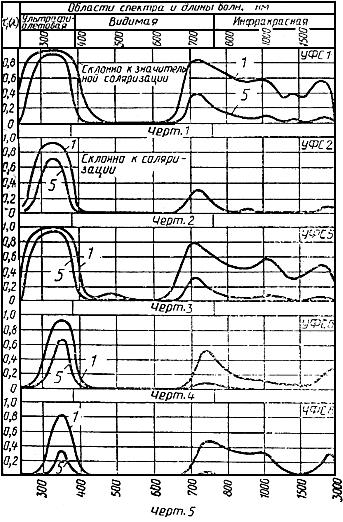 Черт.6-10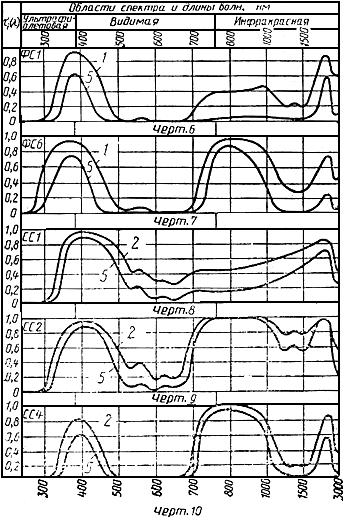 Черт.11-17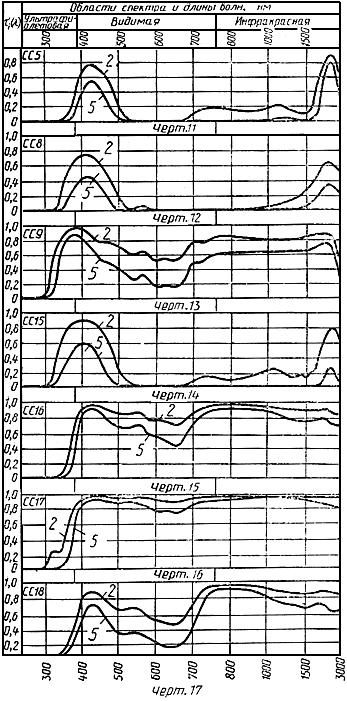 Черт.18-22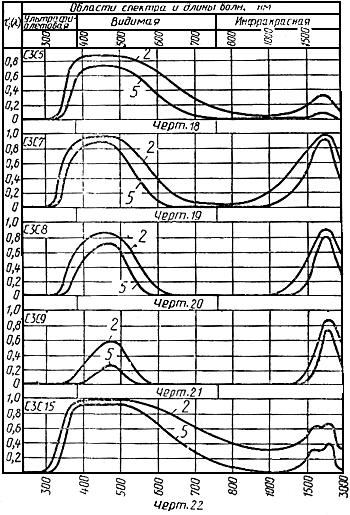 Черт.23-27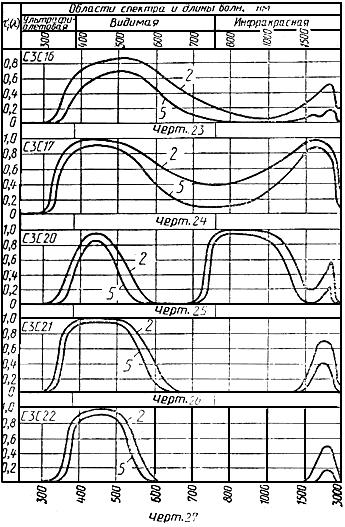 Черт.28-30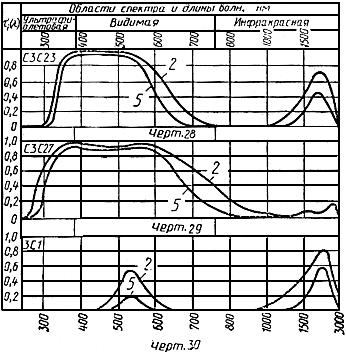 Черт.31-35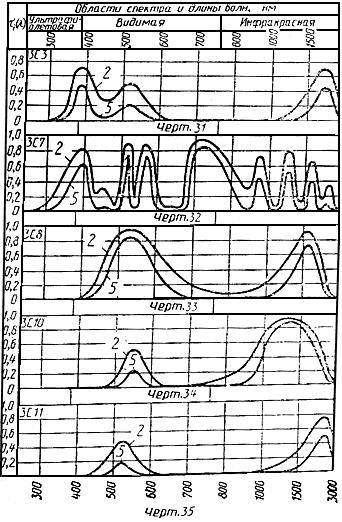 Черт.36-40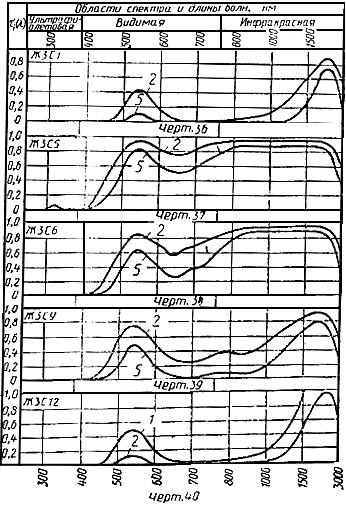 Черт.41-45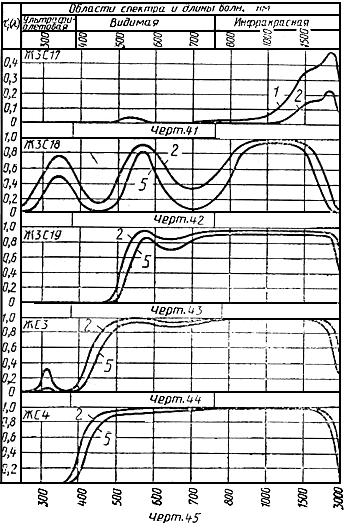 Черт.46-52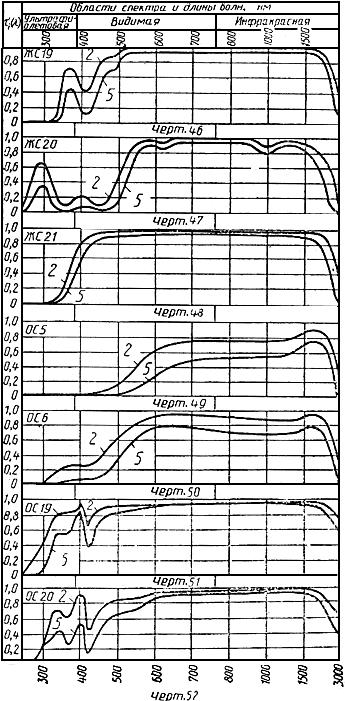 Черт.53-58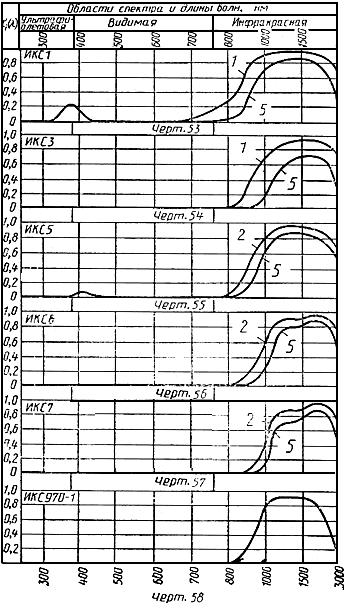 Черт.59-63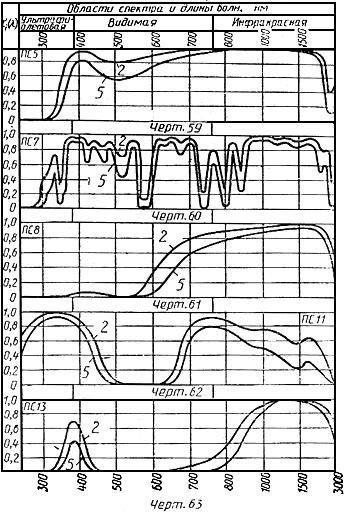 Черт.64-67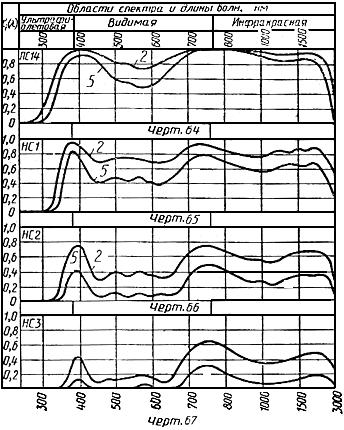 Черт.68-72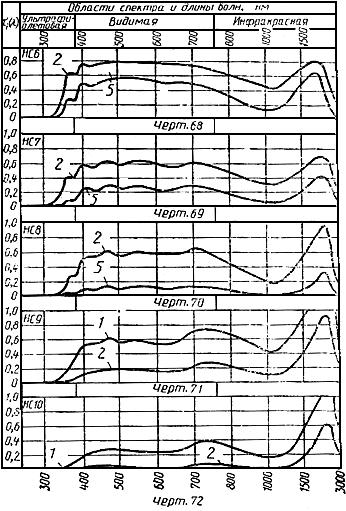 Черт.73-78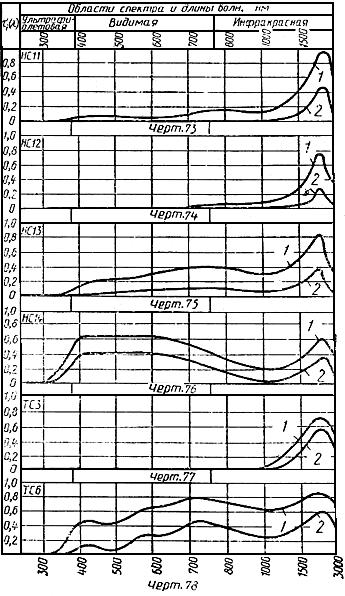 Черт.79-83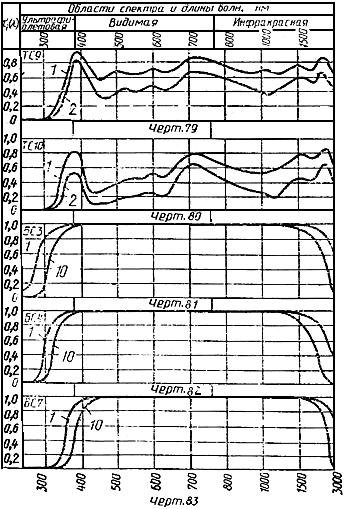 Черт.84-85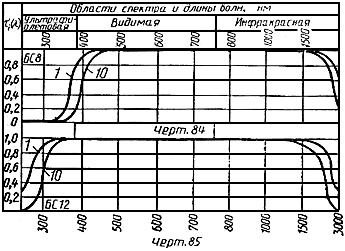 Черт.86-91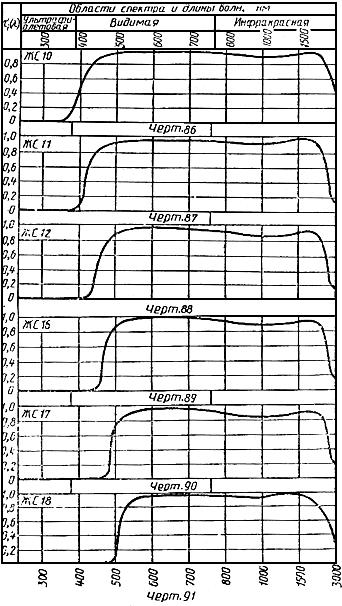 Черт.92-96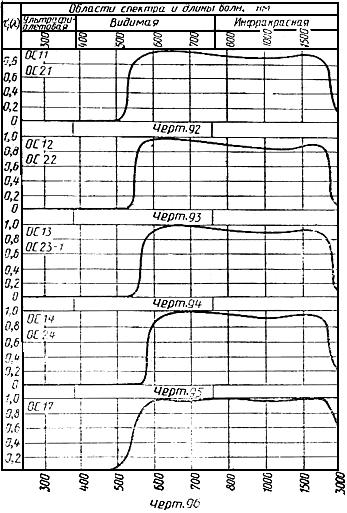 Черт.97-101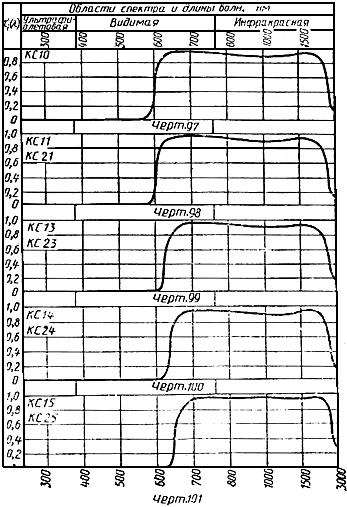 Черт.102-104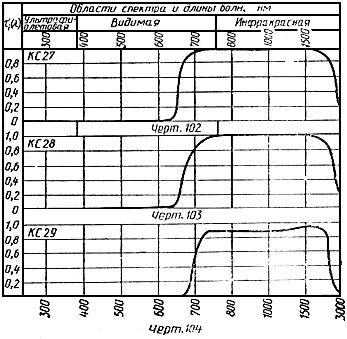 ПРИЛОЖЕНИЕ 2 (обязательное). КОДЫ ОКП МАРОК ОПТИЧЕСКИХ ЦВЕТНЫХ СТЕКОЛПРИЛОЖЕНИЕ 2
Обязательное


Текст документа сверен по:
официальное издание
М.: Издательство стандартов, 1992Обозначение НТД, на который дана ссылкаНомер пункта, приложенияГОСТ 3519-914.5ГОСТ 3521-814.6ГОСТ 3522-814.7ГОСТ 13240-782.14; 2.15; 3.2; 3.3; 4.8; 5.1ГОСТ 13917-82Приложение 1ГОСТ 23136-782.2; 2.11; 2.12Обозначение типа и цвета стеклаМарка стеклаУФС - ультрафиолетовое стеклоУФС1*, УФС2, (УФС5), УФС6*, УФС8ФС - фиолетовое стекло(ФС1), ФС6*СС - синее стеклоСС1, СС2*, СС4*, СС5, СС8, (СС9), СС15, СС16, СС17, СС18СЗС - сине-зеленое стекло(СЗС5), СЗС7*, СЗС8, СЗС9, (СЗС15), СЗС16, СЗС17, СЗС20, СЗС21, СЗС22*, СЗС23, СЗС26ЗС - зеленое стекло(ЗС1), ЗС3, ЗС7, ЗС8, ЗС10, ЗС11*ЖЗС - желто-зеленое стеклоЖЗС1, (ЖЗС5), ЖЗС6*, ЖЗС9, ЖЗС12*, ЖЗС17*, ЖЗС18, ЖЗС19ЖС - желтое стеклоЖС3, ЖС4, ЖС10, ЖС11, ЖС12*, ЖС16, ЖС17, ЖС18, ЖС19, ЖС20, ЖС21ОС - оранжевое стеклоОС5, (ОС6), ОС11, ОС12, ОС13*, ОС14, ОС17*, ОС19, ОС20, ОС21, ОС22, ОС23-1, ОС24КС - красное стеклоКС10, КC11*, КС13, КС14, КС15*, KC21, КС23, КС24, КС25, КС27, КС28, КС29ИКС - инфракрасное стекло(ИКС1), (ИКС3), ИКС5, ИКС6*, ИКС7, ИКС970-1ПС - пурпурное стеклоПС5, ПС7, ПС8, (ПС11), ПС13, ПС14НС - нейтральное стеклоНС1*, НС2*, НС3, НС6, НС7, НС8*, НС9, НС10, НС11, НС12, (НС13), НС14ТС - темное стеклоТС3, (ТС6), ТС9, ТС10*БС - бесцветное (ультрафиолетовое) стеклоБС3, БС4, БС7, (БС8), БС12Марка стеклаДлина волны , нмПредельные значения (), мм, для категорийПредельные значения (), мм, для категорийОтношение показателей поглощения ()12УФС1254He более 0,15Не более 0,20 не менее 2;  не менее 0,5 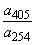 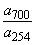 334" 0,005" 0,007405He менее 0,30Не менее 0,25700" 0,100" 0,075УФС2280Не более 0,21Не более 0,26 не менее 8,5;  не менее 2,3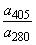 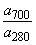 313" 0,05" 0,05405Не менее 2,50Не менее 1,75700" 0,56" 0,46УФС5254Не более 0,15Не более 0,20 Не менее 5 - по 1-й категории; не менее 3 - по 2-й категории 
313" 0,007" 0,010405Не менее 0,58Не менее 0,52436" 1,7" 1,5546" 1,35" 1,25700" 0,100" 0,080УФС6 313Не более 0,27Не более 0,44 не менее 25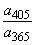 365" 0,05" 0,06405Не менее 1,26Не менее 1,05700" 0,81" 0,67УФС8300Не более 1,10Не более 1,20не менее 8 365" 0,125" 0,150405Не менее 0,95Не менее 0,80546" 2,70" 2,407000,80-1,200,70-1,55ФС1400Не более 0,06Не более 0,06 не менее 11; 
 не менее 13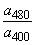 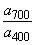 4800,67-0,830,56-0,947000,76-1,160,67-1,25ФС6300Не более 0,23Не более 0,25 не менее 25;  не менее 30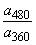 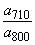 360" 0,032" 0,0364800,80-1,050,70-1,157100,60-0,930,50-1,10800Не более 0,03Не более 0,03СС1420Не более 0,02Не более 0,02 от 0,9 до 1,5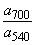 5400,14-0,160,13-0,176400,28-0,320,26-0,347000,17-0,190,15-0,21СС2400Не более 0,020Не более 0,020-5400,20-0,310,20-0,316000,32-0,480,32-0,48СС4450Не более 0,16Не более 0,18 не менее 7,5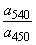 5401,37-1,681,22-1,836800,80-1,200,70-1,30СС5420Не более 0,060Не более 0,065 не менее 16;  не менее 7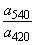 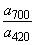 5401,06-1,300,94-1,427000,42-0,540,33-0,63СС8420Не более 0,10Не более 0,10-5400,62-0,940,62-0,947000,83-1,250,83-1,25СС9400Не более 0,020Не более 0,020 от 2,1 до 3,5;  от 0,8 до 1,4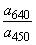 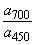 4500,050-0,0620,044-0,0685600,084-0,1040,075-0,1136400,135-0,1650,120-0,1807000,054-0,0660,048-0,090СС15420Не более 0,06Не более 0,07 не менее 30;  не менее 155401,80-2,201,60-2,407000,90-1,100,80-1,20СС163800,080-0,1100,080-0,110420Не более 0,015Не более 0,015-5000,030-0,0500,030-0,0505800,040-0,0800,040-0,080СС173800,020-0,0500,020-0,050420Не более 0,005Не более 0,005-5000,010-0,0250,010-0,0255800,015-0,0400,015-0,040СС183800,160-0,2500,160-0,2504200,020-0,0400,020-0,040-5000,070-0,1100,070-0,1105800,100-0,1600,100-0,160СЗС5450Не более 0,04Не более 0,04 не менее 18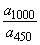 7000,26-0,300,23-0,321000Не менее 0,69Не менее 0,62СЗС7400Не более 0,03Не более 0,03 не менее 40 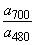 480" 0,02" 0,027000,50-0,570,45-0,61СЗС8400Не более 0,08Не более 0,08 не менее 35480" 0,04" 0,047001,16-1,311,05-1,42СЗС9400Не более 0,31Не более 0,33 не менее 12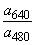 480" 0,120" 0,1256401,50-1,761,37-1,89СЗС15400Не более 0,006Не более 0,008 не менее 30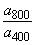 500" 0,007" 0,0096500,055-0,0700,050-0,0758000,16-0,200,14-0,22СЗС16450Не более 0,055Не более 0,060 не менее 107000,19-0,230,16-0,261000Не менее 0,56Не менее 0,48СЗС174200,002-0,0080,002-0,008 от 8 до 115400,015-0,0250,010-0,0307000,140-0,2300,095-0,280СЗС20400Не более 0,10Не более 0,10 не менее 2,3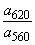 560" 0,486" 0,5256201,24-1,681,09-1,83700Не менее 1,00Не менее 0,80С3C21360Не более 0,05Не более 0,10 не менее 100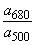 500" 0,007" 0,0156800,91-1,220,81-1,32СЗС22400Не более 0,03Не более 0,05 не менее 50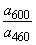 460" 0,009" 0,0126000,60-0,800,56-0,87СЗС23360Не более 0,020Не более 0,023 не менее 100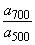 500" 0,005" 0,0057000,42-0,520,37-0,57СЗС26450Не более 0,025Не более 0,030 не менее 35560" 0,020" 0,0307000,037-0,0490,032-0,0541000Не менее 0,80Не менее 0,70ЗС14301,33-1,631,18-1,78 не менее 8;  не менее 5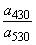 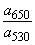 530Не более 0,16Не более 0,176500,77-0,950,73-0,99ЗС34500,25-0,390,25-0,39520Не более 0,18Не более 0,18-6500,86-1,300,86-1,30ЗС7578Не более 0,07Не более 0,08 не менее 12,5 - по 1-й категории;

не менее 11,0 - по 2-й категории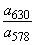 6300,93-1,150,83-1,25ЗС84600,13-0,170,11-0,19 от 1,2 до 2,1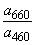 560Не более 0,030Не более 0,0326600,22-0,280,20-0,30ЗС104501,08-1,320,96-1,54 не менее 6,5;
 не менее 5,0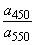 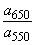 550Не более 0,15Не более 0,176500,76-0,940,68-1,02ЗС114301,31-1,611,16-1,76 не менее 7,0;
 не менее 5,5530Не более 0,17Не более 0,186501,01-1,230,90-1,34ЖЗС14800,45-1,050,45-1,05 от 3,0 до 5,0;
 от 2,5 до 4,5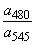 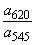 5450,13-0,210,13-0,216200,37-1,030,37-1,03ЖЗС54000,96-1,180,75-1,40 от 13 до 24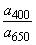 550He более 0,02Не более 0,046500,054-0,0660,048-0,072ЖЗС64201,09-1,330,97-1,45 от 8 до 15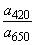 550Не более 0,05Не более 0,056500,10-0,120,09-0,13ЖЗС94201,44-1,761,20-2,00 от 16 до 37
 от 4 до 7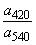 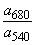 540Не более 0,07Не более 0,086800,29-0,350,27-0,37ЖЗС124800,82-1,870,82-1,87 от 1,7 до 2,6;
 от 1,8 до 2,8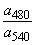 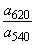 5400,48-0,720,48-0,726200,86-2,000,86-2,00ЖЗС174801,46-3,361,46-3,36 от 1,3 до 2,0;
 от 1,2 до 1,95401,12-1,681,12-1,686201,34-3,201,34-3,20ЖЗС184600,41-0,470,37-0,51 не менее 1,8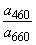 560Не более 0,019Не более 0,0216600,185-0,2150,17-0,23ЖЗС194601,67-2,061,50-2,25 не менее 40,0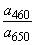 570Не более 0,017Не более 0,0206500,027-0,0430,024-0,043ЖС3313Не более 0,29Не более 0,38 не менее 6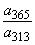 3650,9-2,70,9-2,7ЖС43701,00-1,240,85-1,40 не менее 40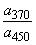 450Не более 0,030He более 0,035ЖC19350Не более 0,26Не более 0,354100,19-0,230,16-0,26-650Не более 0,003Не более 0,005ЖС20300Не более 0,13Не более 0,16 не менее 5 - по 1-й категории;

не менее 4 - по 2-й категории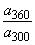 360Не менее 0,52Не менее 0,46560Не более 0,020Не более 0,025ЖС21350Не менее 0,600Не менее 0,400380" 0,200" 0,130-580Не более 0,004Не более 0,006ОС54201,00-1,350,80-1,505800,12-0,180,10-0,20-700Не более 0,08Не более 0,09ОС64200,25-0,340,21-0,395000,09-0,130,08-0,14-700Не более 0,05Не более 0,05ОС194500,020-0,0400,020-0,040550Не более 0,020Не более 0,020-650" 0,005" 0,005OC204500,050-0,0800,050-0,0805500,020-0,0400,020-0,040-650Не более 0,010Не более 0,010ИКС1400Не менее 0,81Не менее 0,72 не менее 45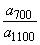 700" 1,22" 1,098000,49-0,610,42-0,701100Не более 0,03Не более 0,03ИКСЗ400Не менее 3Не менее 3 не менее 14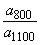 800" 1,43" 1,279000,43-0,530,36-0,601100Не более 0,10Не более 0,10ИКС5400Не менее 0,76Не менее 0,68 не менее 80700" 1,84" 1,648000,67-0,830,60-0,901100Не более 0,020Не более 0,023ИКС6400Не менее 3Не менее 3 не менее 30800" 1,44" 1,289000,40-0,480,35-0,531100Не более 0,045Не более 0,050ИКС7400Не менее 3Не менее 3 не менее 30800" 2,25" 2,09000,59-0,720,53-0,791100Не более 0,060Не более 0,070ПС54200,018- 0,0360,018- 0,036 от 2,3 до 2,8;
 от 1,25 до 1,35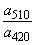 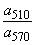 5100,045-0,0900,045-0,0905700,035-0,0700,035-0,070680Не более 0,030Не более 0,030ПС7546Не более 0,015Не более 0,020 не менее 30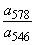 5780,43-0,550,37-0,61ПС84400,50-0,800,40-1,00 не менее 9;
 не менее 1,9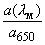 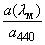 5301,20-1,80
(при  от 520 до 550 нм)1,00-2,00
(при  от 520 до 550 нм)6500,05-0,13Не более 0,18ПС11254Не более 0,15Не более 0,25 не менее 70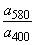 400" 0,015" 0,0205801,29-1,591,15-1,737000,025-0,0500,025-0,050ПС13405Не более 0,17Не более 0,20 не менее 4,5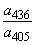 436Не менее 0,60Не менее 0,55ПC14400Не более 0,01Не более 0,01 не менее 6,2;
 от 2,5 до 5,7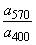 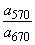 5700,050-0,0850,035-0,1056700,015-0,0250,010-0,030НС136000,68-1,020,68-1,02 от 1,05 до 1,30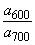 6400,64-0,960,64-0,967000,58-0,880,58-0,88НС14340Не менее 0,55Не менее 0,55 от 1,0 до 1,5;
 от 1,2 до 1,6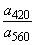 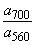 4200,160-0,2000,140-0,2205600,150-0,1900,134-0,2007000,215-0,2650,190-0,2901000Не менее 0,40Не менее 0,40ТС3320Не менее 3,0Не менее 3,0 от 1,1 до 1,7;
 от 1,0 до 1,6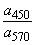 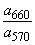 4502,36-3,161,93-3,595701,66-2,261,37-2,556602,11-2,861,74-3,231000Не менее 1,14Не менее 1,00ТС6340Не менее 0,45Не менее 0,45 от 1,8 до 2,9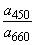 4500,32-0,430,26-0,495700,17-0,240,14-0,276600,13-0,190,11-0,211000Не менее 0,15Не менее 0,13ТС9330Не менее 1,30Не менее 1,30 от 1,5 до 2,54500,210-0,3500,210-0,3505500,140-0,2400,140-0,2406600,110-0,1900,110-0,1901000Не менее 0,150Не менее 0,150ТС10340Не менее 0,70Не менее 0,70 от 2,5 до 3,14500,53-0,800,53-0,805700,260-0,3900,260-0,3906600,200-0,3000,200-0,3001000Не менее 0,200Не менее 0,200БС3254Не менее 0,74Не менее 0,57 не менее 8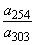 303Не более 0,08Не более 0,12БС4280Не менее 0,82Не менее 0,67 не менее 9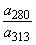 313Не более 0,09Не более 0,10БС7334Не менее 1,25Не менее 1,00 не менее 11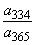 365Не более 0,10Не более 0,11БС8365Не менее 0,30Не менее 0,26 не менее 10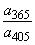 405Не более 0,02Не более 0,03БС12254Не более 0,36Не более 0,50-Длина волны , нмДлина волны , нмДлина волны , нмДлина волны , нмКрутизна кривой , не менееКрутизна кривой , не менееКрутизна кривой , не менееКрутизна кривой , не менееКрутизна кривой , не менееМарка стеклаНомина-
льное значениеПредельное отклонение для категорийПредельное отклонение для категорийПредельное отклонение для категорийДлина волны , нмПоказатель поглощения , мм, не болеедля фильтра толщиной, ммдля фильтра толщиной, ммдля фильтра толщиной, ммдля фильтра толщиной, ммдля фильтра толщиной, мм1232351020ЖС10390--±155600,0021,21,21,2--ЖС11420--±155600,0050,60,60,4--ЖС12450-±10±155600,0050,60,60,4--ЖС16470-±10±155600,0050,80,80,8--ЖС17490-±10±155800,0050,80,81,0--ЖС18510-±10±156000,0051,21,21,00,80,8ОС11535±5±10±156500,0071,21,21,21,21,2ОС21535-±10±156500,0071,51,51,51,81,8ОС12550±5±10±156500,0071,21,21,21,21,2ОС22550-±10±156500,0071,51,51,51,81,8ОС13565±5±10±156500,0071,21,21,21,21,2ОС23-1560±5±10±156500,0031,51,52,02,02,0ОС14580±5±10±156800,0071,21,21,21,21,2ОС24580-±10±156800,0071,51,51,51,81,8ОС17540±5±10±156500,007От 0,2 до 1,0 при толщине 1, 2, 3 и 5 ммОт 0,2 до 1,0 при толщине 1, 2, 3 и 5 ммОт 0,2 до 1,0 при толщине 1, 2, 3 и 5 ммОт 0,2 до 1,0 при толщине 1, 2, 3 и 5 ммОт 0,2 до 1,0 при толщине 1, 2, 3 и 5 ммКС10600±5±10±156800,0071,21,21,21,21,2КС11610±5±10±156800,0071,21,21,21,21,2КС21610-±10±156800,0071,51,51,51,81,8КС13630±5±10±157000,0071,21,21,21,21,2КС23630-±10±157000,0071,51,71,71,71,7КС14640±5±10±157200,0071,21,21,21,21,2КС24640-±10±157200,0071,51,71,71,71,7КС15650±5±10±157200,0101,01,01,0--КС25650-±10±157200,0101,51,71,71,7-КС27670-±10±157500,0301,51,71,71,7-КС28685-±10±158000,0301,51,52,02,0-КС29700--±158000,0301,01,01,0--Диаметр или наибольшая сторона заготовки, ммРазность длин волн , нм, не болееДо 402Св. 40 до 903" 90 " 1805" 180 " 36010Длина волны , нмДлина волны , нмОптическая плотность  слоя стекла рабочей толщиной при длине волны , нм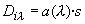 Оптическая плотность  слоя стекла рабочей толщиной при длине волны , нмМарка стеклаНоминальное значениеПредельное отклонениеРабочая толщина , мм8001100ИКС970-1970±20Не менее 4,0Не более 0,20От 5 до 10Показатель поглощения , ммПоказатель поглощения , ммПоказатель поглощения , ммСреднее отклонение , %, не более, для категорийСреднее отклонение , %, не более, для категорийНаибольшее отклонение , %, не более, для категорийНаибольшее отклонение , %, не более, для категорийМарка стеклаНоминальное значениеПредельное отклонение для категорийПредельное отклонение для категорий121212НС10,07±0,01±0,02НС20,24±0,03±0,0510,0015,0020,0025,00НС30,47±0,05±0,1025,0030,00НС60,06±0,01±0,0230,0035,00НС70,12±0,02±0,047,0010,0017,0028,00НС80,27±0,03±0,0610,0015,00НС90,55±0,06±0,1115,0020,00НС100,90+0,10

-0,09+0,20

-0,185,0010,0020,0025,00НС111,80±0,18±0,36НС123,30±0,35±0,6610,0015,0030,0035,00Категория поКатегория поМарка стеклапоглощению  или бессвильностиУФС124УФС21-24УФС524УФС61-24УФС824ФС11-24ФС61-24СС11-22-4СС21-22-4СС41-23-4 при толщине до 5 мм;
4 - св. 5 ммСС51-2СС81-2СС91-22-4СС151-23-4 до 5 мм 4 - св. 5 ммСС1613СС1713СС1813СЗС522-4СЗС722-4СЗС822-4СЗС922-4СЗС1522-4СЗС1622-4СЗС171-21-4СЗС201-22-4СЗС2123-4СЗС2223-4СЗС2324СЗС2624ЗС123-4ЗСЗ1-23-4ЗС724ЗС823-4ЗС1023-4ЗС1123-4ЖЗС11-22-4ЖЗС522-4ЖЗС622-4ЖЗС922-4ЖЗС121-23-4 до 5 мм
4 - св. 5 ммЖЗС171-24ЖЗС1823-4ЖЗС1923ЖС31-22-4ЖС41-22-4ЖС1032-4ЖС1132-4ЖС122-32-4ЖС162-32-4ЖС172-32-4ЖС182-32-4ЖС1922-4ЖС2023ЖС2123OC522-4OC623-4OC111-32-4OC212-32-3OC121-32-4OC222-32-3OC131-32-4OC141-32-4OC242-32-3OC171-32-4OC23-11-22-3OC1913OC2013КC101-32-4КC111-32-4КC212-32-3КC131-32-4КC232-32-3КC141-32-4КC242-32-3КC152-32-4КC252-32-4КC272-34КC282-34КC2934ИКС124ИКС324ИКС51-24ИКС624ИКС724ИКС970-114ПС51-22-4ПС722-4ПС822-4ПС1124ПС131-24ПС141-21-4НС11-22-4НС21-22-4НС31-23-4НС61-22-4НС722-4НС81-22-4НС91-23-4 до 5 мм;
4 - св. 5 ммНС101-2НС1124НС1224НС131-22-3 до 5 мм
3 - св. 5 ммНС1424ТС324ТС61-23ТС913ТС1023-4БС322-4БС422-4БС722-4БС822-4БС1222-4Категория пузырностиКатегория пузырностиКатегория пузырностиКатегория пузырностиКатегория пузырностиКатегория пузырностиКатегория пузырностиМарка стекла2-103-104-105-106-107-108-10при массе заготовок, г, не болеепри массе заготовок, г, не болеепри массе заготовок, г, не болеепри массе заготовок, г, не болеепри массе заготовок, г, не болеепри массе заготовок, г, не болеепри массе заготовок, г, не болееЖС2150100100015002500Св. 2500Св. 2500СС1, СС2, ЗС3,
ЖЗС1, ЖЗС5, ЖЗС6, ЖЗС9,305010030050010003000ЖС10, ЖС11, ЖС12, ЖС16,-103050100300500ЖС17, ЖС18,
ОС11, ОС12, ОС13, ОС14, ОС17, ОС21, ОС22, ОС23-1, ОС24,
КС10, КС11, КС13, КС14, КС15,3050100КС21, КС23, КС24, КС25,
НС1, НС2, НС6, НС7,
БС3, БС7, БС8, БС1230050010003000СС9,
СЗС7, СЗС8, СЗС17,
ЗС11ЖЗС19101003005002000ЖС4, ЖС19,
БС43050СС16, СС17, СС18,
СЗС9, СЗС20, СЗС21, СЗС22, СЗС23,
ЗС1, ЗС10,
ОС5, ОС6, ОС19, ОС20,
ПС5, ПС7, ПС14,
ТС6,
НС3, НС8-30050010003000СЗС5, СЗС15, СЗС16, СЗС26
ЗС7, ЗС8,ЖЗС18,
ЖС3, ЖС205103010030010003000ТС9-50100300500CC4, CC5, CC8, CC15,
ЖЗС12,
Для заготовок толщиной до 5 мм включ.Для заготовок толщиной до 5 мм включ.Для заготовок толщиной до 5 мм включ.Для заготовок толщиной до 5 мм включ.ПС8, ПС13,
HC9,
TC10
--10УФС1, УФС5,
ФС1, ФС6,
ИКС1, ИКС3, ИКС5, ИКС6, ИКС7,
ПС11,
НС10, НС13---3050100200Номер пунктаНомер пунктаНормируемый параметртехнических требованийметодов контроляВид контроляОбъем выборки, число образцов или заготовок, шт.Условия отбора и подготовки контролируемых заготовок или образцовПоказатель поглощения 2.3
2.4
2.104.2По образцам2От стекла каждой варкиПоказатель поглощения 2.54.2По образцам1От стекла каждой варки и каждой наводки. Допускается контроль не проводить, если качество обеспечено технологическим процессомДлина волны 2.5
2.84.2Выборочный или по образцам2
(наиболее темная и наиболее светлая заготовки)От стекла каждой варки и каждой наводкиКрутизна 2.54.2По образцам2От стекла каждой варки и каждой наводкиПоказатель поглощения 

Среднее отклонение 2.94.2По образцам2От стекла каждой варки и каждого отжигаНаибольшее отклонение2.94.2По образцам2От стекла каждой варки и каждого отжигаНеоднородность окраски2.64.3Выборочный2 (наиболее неоднородные заготовки)От партии; допускается контроль не проводить, если качество обеспечено технологическим процессом наводкиПоказатель рассеяния2.74.4Выборочный1Двулучепреломление2.114.5Выборочный5%, но не менее 5 шт.От партии; допускается не проводить контроль, если качество обеспечено отжигомБессвильность2.104.6Выборочный, для темных стекол по образцам10%, но не менее 10 шт.; для темных стекол, заказанных по 3 категории, - не менее 3 шт.От партии или при операционном контролеПузырность2.124.7Сплошной100%Вся партия или при операционном контролеГруппаГруппаПузырностьПузырностьПузырностьМарка стеклаПока- затель прелом- ления
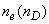 Поправка на отра- жение
устойчи- вости к влажной атмос- ферекислото- устойчи- востиОптический коэф- фициент напря- жения
В·10, ПаСреднее число пузырей в 1 кг стеклаСреднее число пузырей в 100 см стеклаНаи- меньший диаметр пузыря, ммПлот- ность , г/смУФС1(1,540)0,039Вн11,8010002840,202,84УФС2(1,557)0,041Вн11,8010002650,302,65УФС5(1,540)0,039Вн21,8010002840,202,84УФС6(1,520)0,037А12,9030077,40,302,58УФС8(1,509)0,036А52,8010024,60,302,46ФС1(1,524)0,038В12,6030075,90,202,53ФС6(1,495)0,034А12,90300720,202,40СС11,5250,037Б12,5010025,10,102,51СС21,5220,037Б12,5010025,10,202,51СС4(1,522)0,037Б12,5030075,30,202,51СС51,5850,044В23,1010032,50,203,25СС81,5220,037Б12,5010025,20,202,52СС91,5190,037Б12,5010025,20,102,52СС151,5150,036В22,9010024,80,202,48СС161,4970,035В63,75200500,102,50СС171,4970,035В63,75200750,103,75СС181,4970,035В63,75200500,102,50СЗС51,5310,038В12,9030078,90,102,63СЗС71,5160,036В22,5030077,10,102,57СЗС81,5190,037В22,5010025,90,202,59СЗС91,5240,037В22,5010026,10,202,61C3С151,5300,037Б12,9010002640,052,64СЗС161,5190,037А13,10100260,102,60СЗС171,5190,037Б12,60300750,102,50СЗС201,4970,032В53,6510022,70,202,27СЗС211,5450,039Ан63,4020057,20,102,86СЗС221,5620,039Ан63,2010058,60,202,93СЗС231,5400,039Ан53,2030085,20,102,84СЗС261,5360,039Ан21,9030008520,052,84ЗC11,5260,038В12,50307,60,202,52ЗС31,5250,037Б22,6010025,20,202,52ЗC71,5370,039Вн53,4010002850,102,85ЗC81,5330,039Вн63,25500141,50,102,83ЗC101,5370,039Ан53,2530084,90,202,83ЗС111,5530,040Б12,8030084,90,202,83ЖЗС11,5240,037В12,5010025,20,202,52ЖЗС51,5240,037Б12,5010025,00,052,50ЖЗС61,5240,037Б12,5010025,00,102,50ЖЗС91,5240,037Б12,6010025,00,102,50ЖЗС121,5290,038B12,6530075,900,202,53ЖЗС171,5290,038В12,6530075,900,302,53ЖЗС181,5390,039Ан13,2020005680,102,84Ж3C191,7540,065А61,2010004800,054,80ЖС31,5380,039А52,8010002780,052,78ЖС41,6390,050А32,70300110,70,053,69ЖС101,5250,037А23,1030079,20,052,64ЖС111,5250,037В23,1010026,40,052,64ЖС121,5250,037В23,1010026,40,052,64ЖС161,5250,037В23,1010026,40,052,64ЖС171,5250,037В23,1010026,40,052,64ЖС181,5250,037В23,1010026,40,052,64ЖС191,5170,035В33,20300720,052,40ЖС201,5370,039Вн13,10500014400,102,82ЖС211,4690,031А13,5015033,80,052,25ОС51,5250,037В12,2010002550,102,55ОС61,5250,037В12,2530076,50,052,55ОС111,5250,037B23,5010026,40,052,64ОС211,5350,039В33,605515,10,052,74ОС121,5250,037В23,5010026,40,052,64ОС221,5350,039В33,605515,10,052,74OC131,5280,037В23,5010026,40,052,64ОС23-11,5350,039В33,605515,10,052,74ОС14(1,523)0,037В23,5010026,40,052,64ОС241,5350,039В33,605515,10,052,74ОС171,5250,037В23,4010026,40,052,64ОС191,5430,040А43,3510024,80,102,48ОС201,5430,040А43,3510025,80,102,58КС10(1,525)0,037В23,2010026,40,052,64КС11(1,525)0,037В23,2010026,40,052,64КС21(1,535)0,039В43,605515,10,052,74КС13(1,525)0,037В23,2010026,40,052,64КС23(1,535)0,039В43,605515,10,052,74КС14(1,525)0,037В23,2010026,40,052,64КС24(1,535)0,039В43,605515,10,052,74КС15(1,525)0,037В23,2010026,40,052,64КС25(1,535)0,039В43,605515,10,052,74КС27(1,530)0,038В43,60---2,64КС28(1,530)0,038В43,60---2,64КС29(1,530)0,038В43,60---2,64ИКС1(1,525)0,038В12,5030075,90,302,53ИКС3(1,525)0,038Б22,5030075,90,302,53ИКС5(1,533)0,039В23,1010027,30,302,73ИКС6(1,541)0,039В23,1010027,40,302,74ИКС7(1,556)0,041В23,1030084,60,302,82ИКС970-1(1,530)0,038В32,5010025,80,202,58ПС51,6770,055А22,1010040,90,054,09ПС71,5360,039А12,6010002720,102,72ПС81,6080,047Б22,75300010680,203,56ПС111,5350,039Вн11,8030008490,202,83ПС131,5940,045В43,2010003260,203,26ПС141,4790,032В54,2010002270,102,27НС11,5230,037Б12,5010025,20,102,52НС21,5250,037Б12,1010025,20,202,52НС31,5280,038Б12,6010025,20,202,52НС61,5000,035А53,3510024,20,102,42НС71,5000,035А53,3510024,20,102,42НС81,5050,035А53,3510024,20,202,42НС91,5070,035А53,3010024,20,202,42НС10(1,511)0,036А53,3010024,20,202,42НС11(1,516)0,036А53,3010024,30,302,43НС12(1,529)0,038А33,3010024,60,302,46НС131,5110,036А53,3010024,20,202,42НС141,5000,035Б43,5061,40,202,38ТСЗ(1,527)0,038В12,6010025,30,302,53ТС61,5280,038В12,5030075,60,202,52ТС91,5200,037Б12,5010025,20,202,52ТС101,5250,037А12,6010025,10,202,51БС31,5170,036А12,7030075,60,052,52БС41,5210,035Б12,6510002380,052,38БС71,6540,052А22,9010037,20,053,72БС81,7300,062А22,30300126,60,054,22БС121,5100,037А12,9030074,10,052,47Марка стеклаКод ОКПУФС144 9240 0000УФС244 9240 1000УФС544 9240 2000УФС644 9240 3000УФС844 9240 4000ФС144 9241 0000ФС644 9241 1000СС144 9242 0000СС244 9242 1000СС444 9242 2000СС544 9242 3000СС844 9242 5000СС944 9242 6000СС1544 9243 0000СС1644 9243 1000СС1744 9243 2000СС1844 9243 3000СЗС544 9244 1000СЗС744 9244 2000СЗС844 9244 3000СЗС944 9244 4000СЗС1544 9244 5000СЗС1644 9244 6000СЗС1744 9244 7000СЗС2044 9244 8000СЗС2144 9244 9000СЗС2244 9245 0000СЗС2344 9245 1000СЗС2444 9245 2000СЗС2544 9245 3000C3C2644 9245 4000C3C2744 9245 5000ЗC144 9246 5000ЗC344 9246 7000ЗC744 9246 9000ЗC844 9247 0000ЗC1044 9247 1000ЗC1144 9247 2000ЖЗС144 9248 0000ЖЗС544 9248 2000ЖЗС644 9248 3000ЖЗС944 9248 4000ЖЗС1244 9248 6000ЖЗС1744 9248 8000ЖЗС1844 9248 9000ЖЗС1944 9249 0000ЖС344 9250 0000ЖС444 9250 1000ЖС1044 9250 2000ЖС1144 9250 3000ЖС1244 9250 4000ЖС1644 9250 5000ЖС1744 9250 6000ЖС1844 9250 7000ЖС1944 9250 8000ЖС2044 9250 9000ЖС2144 9251 0000OC544 9252 6000ОС644 9252 7000ОС1144 9252 8000ОС1244 9252 9000ОС1344 9253 0000ОС1444 9253 1000ОС1744 9253 2000ОС1944 9253 8000ОС2044 9253 9000OC2144 9253 5000ОС2244 9253 6000ОС2344 9253 4000ОС2444 9253 7000КС1044 9254 6000КС1144 9254 7000КС1344 9254 8000КС1444 9254 9000КС1544 9255 0000КС2144 9255 6000КС2344 9255 7000КС2444 9255 8000КС2544 9255 9000КС2744 9255 4000КС2844 9255 5000КС2944 9256 0000ИКС144 9256 5000ИКС344 9256 6000ИКС544 9256 7000ИКС644 9256 8000ИКС744 9256 9000ИКС970-144 9258 0000ПС544 9260 0000ПС744 9260 1000ПС844 9260 2000ПС1144 9260 3000ПС1344 9260 4000ПС1444 9260 5000НС144 9261 6000НС244 9261 7000НС344 9261 8000НС644 9261 9000НС744 9262 0000НС844 9262 1000НС944 9262 2000НС1044 9262 3000НС1144 9262 4000НС1244 9262 5000НС1344 9262 6000НС1444 9262 7000ТС344 9264 2000ТС644 9264 4000ТС944 9264 7000ТС1044 9264 6000БС344 9266 0000БС444 9266 1000БС744 9266 4000БС844 9266 5000БС1244 9266 7000